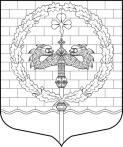 МЕСТНАЯ АДМИНИСТРАЦИЯВНУТРИГОРОДСКОГО МУНИЦИПАЛЬНОГО ОБРАЗОВАНИЯ САНКТ-ПЕТЕРБУРГАМУНИЦИПАЛЬНОГО  ОКРУГА  НЕВСКИЙ  ОКРУГул. Коллонтай,  дом 21, корп.1,  Санкт-Петербург, 193231, тел./факс: (812) 589-25-90, e-mail: nevski_okryg@mail.ruРАСПОРЯЖЕНИЕ18 марта 2020 года                                    			                                                                                 № 27												«Об утверждении  графика времени приема гражданпри  проведении  в 2020 году регионального дня приема гражданГлавой местной администрации внутригородскогомуниципального образования Санкт-Петербургамуниципального округа Невский округи (или) уполномоченными им на это лицами»	В соответствии со статьей 5 Закона Санкт-Петербурга от 11.04.2018 № 177-38 «О дополнительных гарантиях права граждан Российской Федерации на обращение в органы государственной власти Санкт-Петербурга и органы местного самоуправления внутригородских муниципальных образований Санкт-Петербурга»,  Положением о порядке проведения регионального дня приема граждан Главой местной администрации внутригородского муниципального образования Санкт-Петербурга муниципального округа Невский округ и (или) уполномоченными им на это лицами, утвержденным  распоряжением местной администрации внутригородского муниципального образования Санкт-Петербурга муниципального округа Невский округ от 16.05.2018 № 12, Установить график личного приема граждан Главой местной администрации внутригородского муниципального образования Санкт-Петербурга муниципального округа Невский округ (или) уполномоченными им на это лицами  при проведении регионального дня приема граждан 18 мая 2020 года: с 10-00 до 18-00,  перерыв с 13-00 до 14-00.    2.  Распоряжение вступает в силу со дня принятия.Глава местной администрации                 	                                              Д.Ю. Данилов